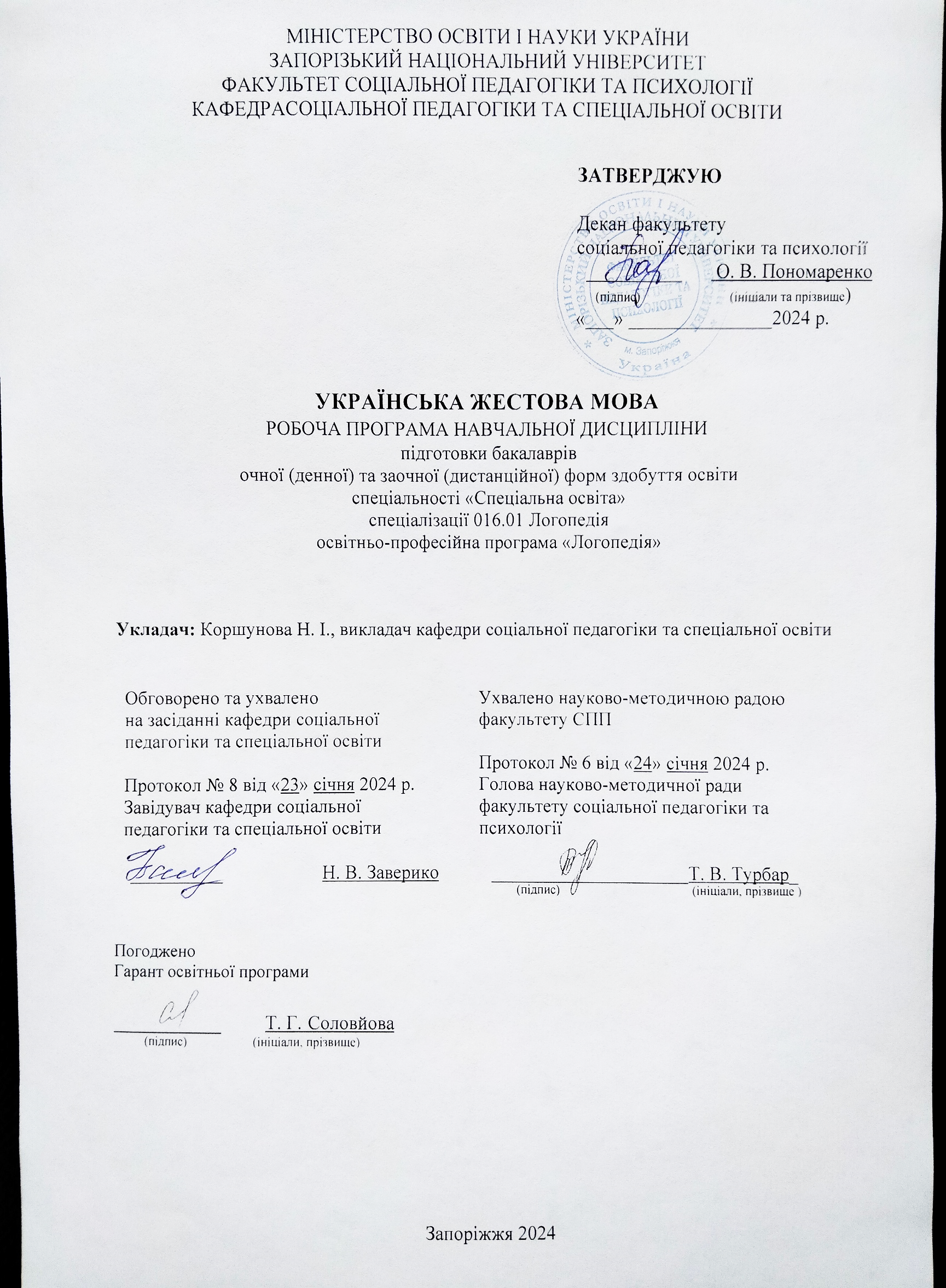 1. Опис навчальної дисципліниМета та завдання навчальної дисципліниМетою вивчення навчальної дисципліни «Українська жестова мова» є засвоєння спеціалізованих знань щодо процесів розвитку, виховання та навчання дітей і дорослих з порушеннями слуху; вироблення особистісної готовності студентів до спілкування з людьми, які мають порушення слуху різного рівня та оволодіння необхідним рівнем елементарної професійної компетенції, яка б забезпечувала їм можливість використання практичних навичок дактилювання, УЖМ, слухового сприймання у роботі з особами з порушеннями слуху.Необхідність викладання курсу обумовлена важливою роллю жестової мови у когнітивній, комунікативній діяльності нечуючих, у визнанні їх прав розвивати свою культуру, свою мову. Формування здатності спілкуватися з жестомовними особами з порушеннями слуху з урахуванням лексико-граматичних правил української жестової мови та культури спілкування в спільноті глухих.Основними завданнями вивчення дисципліни «Українська жестова мова» є:ознайомлення з основами сурдопедагогіки як науки про закономірності розвитку, навчання й виховання осіб з порушеннями слуху;ознайомлення з культурою спілкування в спільноті глухих;оволодіння елементарним рівнем української жестової мови;вироблення здатності сприймати та розуміти звернене українське жестове мовлення.У результаті вивчення навчальної дисципліни студент повинен набути таких результатів       навчання (знання, уміння тощо) та компетентностей:Міждисциплінарні зв’язки.Проблематика курсу «Українська жестова мова» пов’язана з курсами   «Основи інформаційних і комунікаційних технологій в педагогіці», «Спеціальна педагогіка», «Спеціальна психологія», «Українська мова професійного спрямування», «Логопедія».3.Програма навчальної дисципліниЗмістовий модуль 1. Сучасні аспекти теорії і практики навчання глухих і слабочуючихТема 1. Трансформація наукової парадигми щодо розуміння феномену глухоти. Медико-біологічна концепція глухоти: витоки; парадигма розуміння глухоти і глухої людини, роль слухового сприймання та ін. Соціокультурна концепція глухоти: вихідні експериментальні дослідження; зміни в політиці держави у справах меншин; державна політика в сфері спеціальної освіти глухих в контексті мовного питання; пошуки ефективних методів навчання дітей даної категорії. Тема 2. Дактилологія як наука. Розвиток дактилології в різних країнах світу. Засади розвитку вітчизняної дактилології. Лінгвістичні особливості української дактилології. Правила дактилювання. Моделі опанування українською дактилологією. Особливості дактильних абеток. Українська дактильна абетка. Дактилювання та сприймання дактилю. Змістовий модуль 2. Українська жестова мова як засіб спілкування та навчання дітей із порушеннями слухуТема 3. Українська жестова мова як засіб спілкування та навчання дітей з порушеннями слуху.Українська словесна та жестова мови: компаративний аналіз. Розвиток української жестової мови. Еволюція національних жестових мов та жестові мовні родини. Природне і кальковане жестове мовлення. Найменша смислова одиниця мови (жест, слово). Поняття «жест». Складові жесту як мовної одиниці. Загальна характеристика видів та особливостей конфігурацій, локалізацій, якості руху. Значення немануального компоненту. Складові жесту як елементу жестикуляції Значення жесту (однозначне, багатозначне). Базовий жест і синонімічний ряд. Еквівалентні значення. Додаткові значення. «Фонетика» української жестової мови: мануальний та немануальний компоненти. Граматичні правила української жестової мови. Порядок жестових одиниць у реченні. Види речень за метою висловлювань. Зайві та додаткові жести у реченні. Комунікативне занурення. «Перша мова», «друга мова». Перехід з однієї мови на іншу та переключення між різними мовними кодами. Етапність використання різних форм мовлення при вивченні навчального матеріалу. Структура і особливості української жестової мови. Загальна характеристика жестової мови як знакової комунікативної природної системи. Відмінності між жестовими і  вербальними мовами. Тема 4. Нормативно- правовий статус національних жестових мов в Україні та світі. Створення та розвиток української жестової мови. Зміна статусу національної жестової мови як засобу спілкування та навчання дітей із порушеннями слуху. Правові засади визнання української жестової мови як засобу навчання і спілкування осіб з порушеннями слуху. Державна політика країни (основні законодавчі акти) стосовно питання визнання і закріплення державних гарантій щодо застосування УЖМ в освітній, соціальній сферах. Змістовий модуль 3. Теоретико-методологічні засади сурдопедагогікиТема 5. Сурдопедагогіка як наука.Загальні основи сурдопедагогіки: предмет, завдання, методи та міжпредметні зв’язки. Історичні аспекти розвитку сурдопедагогіки: предмет, джерела та значення. Зв’язок сурдопедагогіки з іншими науками. Історія зарубіжної сурдопедагогіки: суспільне становище глухих та погляди на глухонімоту в різні епохи. Сурдопедагогіка на теренах української держави. Засновники української сурдопедагогіки. Освітні заклади для дітей з порушеннями слуху. Актуальні проблеми сурдопедагогіки. Стислий огляд основних педагогічних систем виховання та навчання глухих дітей («мімічний», «чистий усний» методи та ін.) Тема 6. Характеристика професійної діяльності сурдопедагога. Професійно обумовлені вимоги до особистості сурдопедагога. Професійно-педагогічна направленість і педагогічне покликання вчителя. Роль сурдопедагога у гуманістичних педагогічних концепціях. Особистісний компонент. Загальна й особистісна культура. Позиція сурдопедагога. Професійно-ціннісні орієнтації сурдопедагога. Ставлення до особистості здобувача освіти з порушеннями слуху. Змістовий модуль 4. Теорія освіти і навчання осіб з порушеннями слухуТема 7. Характеристика дітей з порушеннями слуху.Класифікація вад слуху у дітей. Вплив зниження слуху на психічний розвиток дитини. Особливості розвитку пізнавальної сфери дітей з вадами слуху. Психологічні особливості формування мовлення глухих та слабочуючих дітей. Особливості емоційної сфери дітей з порушеннями слуху. Соціальний розвиток дітей з порушеннями слуху. Психолого-медико-педагогічне обстеження дітей з порушеннями слуху.Тема 8. Дошкільне виховання дитини з порушеннями слуху.Система дошкільного виховання глухих і слабочуючих дітей. Підготовка дітей з порушеннями  слуху до навчання в школі. Корекційно-педагогічна робота в дошкільних закладах для глухих і слабочуючих дітей. Діагностика готовності дітей з порушеннями слуху до школи.Змістовий модуль 5.  Основи методик навчання глухих та слабочуючих.Тема 9. Дидактика школи глухих та слабочуючих.Дидактика школи глухих та  слабочуючих. Педагогічний процес в школі глухих та слабочуючих. Зміст навчання. Методи, засоби і форми організації навчання глухих та слабочуючих. Система навчання глухих та слабочуючих мові. Розвиток слухового сприймання глухих та слабочуючих. Формування усного мовлення у глухих і слабочуючих дітей. Технічне та методичне забезпечення роботи над вимовою. Розвиток пізнавальної сфери та особистості дітей з порушеннями  слуху в процесі навчання. Тема 10. Основи методик навчання глухих та слабочуючих. Витоки одномовних, білінгвальних методик навчання. Концепція білінгвального навчання осіб з порушеннями слуху. Наукове визначення понять «жестовий білінгвізм», «жестово-словесна двомовність», «перша мова», «друга мова», «слухове сприймання», «звукопроведення» та ін. Досвід застосування методик навчання з різними категоріями осіб з порушеннями слуху. Перспективи білінгвальних методик навчання дітей глухих та зі зниженим слухом в Україні. Навчання словесного мовлення дітей з порушеннями слуху: методичні підходи та їх реалізація. Змістовий модуль 6. Освітньо-виховний процес дітей з порушеннями слухуТема 11 . Виховання дітей з порушеннями слуху.Робота з батьками дітей з порушеннями слуху. Завдання, зміст та форми роботи сурдопедагога з батьками дітей, що мають порушення слуху. Типи відносин батьків та дітей. Виховання дітей з порушеннями слуху в сім’ї. Роль сім’ї у вихованні та становленні особистості з порушеннями слуху. Виховна система освітнього закладу для дітей з порушеннями слуху: досвід, перспективи, реалії.Тема 12. Інтеграція осіб з порушеннями слуху в суспільство.Психологічні аспекти інтеграції, аналіз бар’єрів та проблем. Особливості створення умов для соціальної інтеграції осіб з порушеннями слуху в суспільство. Діяльність громадських організацій, співтовариств, товариств для людей з порушеннями слуху (Всесвітня федерація глухих, Українське товариство глухих, обласні товариства, спільнота глухих, об’єднання нечуючих педагогів, батьківські товариства, Українсько-Канадський Альянс та ін.) щодо зміни поглядів на феномен глухоти в сучасних  умовах. Значення діяльності організацій.Структура навчальної дисципліниТеми лекційних занятьТеми практичних занятьВиди і зміст поточних контрольних заходівПідсумковий семестровий контроль.Рекомендована літератураОсновна:Кульбіда С.В. Кінетичні особливості української жестової мови (на прикладі конфігурації . Ч. 2. С. Кульбіда. Жестівник української жестової мови : навчальний посібник. Київ , 2017. 38 с.Фомічова Л.І. Сурдопедагогіка : хрестоматія. Київ : НПУ імені М. П. Драгоманова, 2003. 135 с.Дегтяренко Т.М. Корекційно-реабілітаційна робота в спеціальних дошкільних закладах для дітей з особливими потребами : навчальний посібник для студентів  вищих  навчальних  закладів, рекомендовано МОН України. Суми : Університетська книга, 2008. 224 с.Засенко В.В., Кульбіда С.В. Дактилологія. Енциклопедія сучасної України. Т. 7. Київ: Інститут енциклопедичних досліджень, 2008. С.496. URL : http://lib.iitta.gov.ua/711107/Іванюшева Н.В., Кульбіда С.В. Українська жестова абетка. Київ : Педагогіка, 2005. 64 с.Кульбіда С.В. Українська дактилологія : науково-методичний посібник. Київ : Пед. думка, 2007. 256 с.Додаткова:Данілавічютє Е. А., Литовченко С. В. Стратегії викладання в інклюзивному навчальному закладі : навчально-методичний посібник / за ред. А. А. Колупаєвої. Київ : А.С.К., 2012. 360 с.Журавльова А.Є. Домашня логопедія без проблем : книга для батьків, які хочуть самі навчити дитину правильно вимовляти звуки. Харків : Школа, 2006. 112 с.Шевців З. М. Основи інклюзивної педагогіки : підручник. Київ : Центр учбової літератури, 2016. 248 с.Спеціальна педагогіка : понятійно-термінологічний словник / за ред. акад. В. І. Бондаря. Луганськ : Альма-матер. 2003. 436 с.Зборовська Н.А. Особливості соціальної ситуації розвитку та мовної компетентності учнів з порушеннями слуху. Освіта осіб з особливими потребами: шляхи розбудови. 2014. Вип. 6. С. 60–66.Кульбіда С.В. Категорія імені в українській жестовій мові. Теоретичне та методичне забезпечення навчання та виховання осіб з особливими освітніми потребами : збірник  наукових  праць. Вип. 8. Слав’янськ: Донбаський державний педагогічний університет, 2018. С. 125–139.Nassrallah, F., Tang, K., Whittingham, J., Sun, H. D., & Fitzpatrick, E. M.. Auditory, Social, and Behavioral Skills of Children With Unilateral/Mild Hearing Loss. Journal of Deaf Studies and Deaf Education. 2020. 25(2), 167-177.Lillo-Martin, D. C., Gale, E., & Pichler, D. C. Family ASL: An Early Start to Equitable Education for Deaf Children. Topics in Early Childhood Special Education, 2021. 14 (1). 11-12.Інформаційні ресурсиВсеукраїнський фонд «Крок за кроком». Розвиваємо інклюзивну школу разом: партнерство між інклюзивними та спеціальними навчальними закладами.	URL: http://www.ussf.kiev.ua/completedproject/5/Кульбіда С. В. Правила дактилювання. С. В. Кульбіда . Дефектологія. 2006. № 1. С. 39-41. URL : http://irbis-nbuv.gov.uaКульбіда С.В. Дотримання мовленнєвої норми при опануванні дактилем нечуючими учнями. С. Кульбіда.-Психолого-педагогічний супровід дітей з порушеннями слуху та інтелекту / За ред. В.І. Бондаря, В.В. Засенка. К.: Тов. „Поліпром”; 2007. URL : http://lib.iitta.gov.ua/710490/Сурдопедагогіка (виховання і навчання глухих, слабочуючих, пізнооглохлих). URL : http://catalog.library.tnpu.edu.ua:8080/library/TopicDescription?topic_id=939601233Галузь знань, спеціальність, освітня програма рівень вищої освітиНормативні показники для планування і розподілудисципліни на змістові модуліХарактеристика навчальної дисципліниХарактеристика навчальної дисципліниГалузь знань, спеціальність, освітня програма рівень вищої освітиНормативні показники для планування і розподілудисципліни на змістові модуліочна (денна) форма здобуттяосвітизаочна (дистанційна) форма здобуттяосвітиГалузь знань01 Освіта/ПедагогікаКількість кредитів – 4Вибіркові дисципліниВибіркові дисципліниГалузь знань01 Освіта/ПедагогікаКількість кредитів – 4Цикл професійної підготовки спеціальностіЦикл професійної підготовки спеціальностіСпеціальність016 Спеціальна освітаЗагальна кількість годин – 120Семестр:Семестр:Спеціалізація016.01 ЛогопедіяЗагальна кількість годин – 1206 -йСпеціалізація016.01 ЛогопедіяЗмістових модулів – 6ЛекціїЛекціїОсвітньо-професійна програмаЛогопедіяЗмістових модулів – 624 год.Освітньо-професійна програмаЛогопедіяЗмістових модулів – 6ПрактичніПрактичніРівень вищої освіти:бакалаврськийКількість поточних контрольних заходів – 1224 год.Рівень вищої освіти:бакалаврськийКількість поточних контрольних заходів – 12Самостійна роботаСамостійна роботаРівень вищої освіти:бакалаврськийКількість поточних контрольних заходів – 1272 год.Рівень вищої освіти:бакалаврськийКількість поточних контрольних заходів – 12Вид підсумкового семестрового контролю: залікВид підсумкового семестрового контролю: залікЗаплановані робочою програмою результатинавчання та компетентностіМетоди і контрольні заходи12Результати навчання:РН3. Розуміти закономірності та особливості розвитку і функціонування, обмеження життєдіяльності у контексті професійних завдань.РН5. Розуміти принципи, методи, форми та сутність організації освітньо-корекційного процесу в різних типах закладів.РН6. Планувати освітньо-корекційну роботу на основі результатів психолого-педагогічної діагностики осіб з особливими освітніми потребами, зокрема з порушеннями мовленнєвого розвитку з урахуванням їхніх вікових та індивідуально-типологічних відмінностей.РН10. Здійснювати спостереження за дітьми з психофізичними порушеннями (інтелекту, мовлення, зору, слуху, опорно-рухових функцій тощо), реалізовувати корекційно-педагогічну роботу з урахуванням їхніх психофізичних, вікових особливостей, індивідуальних освітніх потреб, можливостей та здібностей. РН14. Реалізовувати психолого-педагогічний супровід дітей з особливими освітніми потребами в умовах інклюзії у ролі вчителя-дефектолога, логопеда, асистента вихователя закладу дошкільної освіти, асистента вчителя закладу загальної середньої освіти тощо.       РН17. Мати навички самостійного навчання та пошуку необхідної інформації.      РН20. Застосовувати психолого-педагогічні, дефектологічні, медико-біологічні, лінгвістичні знання у сфері професійної діяльності.Компетентності:ЗК-4. Здатність застосовувати знання у практичних ситуаціях.ЗК-7. Здатність вчитися і оволодівати сучасними знаннями.ЗК-9. Здатність до міжособистісної взаємодії.     СК-1. Усвідомлення сучасних концепцій і теорій функціонування, обмеження життєдіяльності, розвитку, навчання, виховання і соціалізації осіб з особливими освітніми потребами, зокрема з порушеннями мовленнєвого розвитку.СК-3. Здатність застосовувати психолого- педагогічні, дефектологічні, медико-біологічні, лінгвістичні знання у сфері професійної діяльностіСК-4. Здатність планувати та організовувати освітньо-корекційну роботу з урахуванням структури та особливостей порушення (інтелекту, мовлення, слуху, зору, опорно-рухових функцій тощо), актуального стану та потенційних можливостей осіб із особливими освітніми потребами.СК-6. Здатність працювати в команді, здійснювати комплексний корекційно-педагогічний, психологічний та соціальний супроводи дітей з інвалідністю, в тому числі- з порушеннями мовленнєвого розвитку в різних типах закладів.СК-11. Здатність дотримуватися основних принципів, правил, прийомів і форм суб’єкт- суб’єктної комунікації. СК-14. Здатність до роботи із спільнотою-на місцевому, регіональному, національному, європейському і більш широкому глобальному рівнях з метою формування толерантного, гуманного ставлення до осіб з особливими освітніми потребами, розвитку здатності до рефлексії, включаючи спроможність обдумувати як власні, так й інші системи цінностей. СК-20. Здатність доцільно добирати та застосовувати логопедичні технології для корекції мовленнєвого розвитку осіб з різними нозологіями з урахуванням соціально-педагогічного контекстуМетоди навчання:лекційні методи (лекція-пояснення, лекція-дискусія, лекція-презентація тощо);діалогічні методи (інтерактивні заняття, інтелектуальні розминки, заняття з елементами тренінгу та ін.);проблемно-пошукові	методи (аналіз ситуацій, метод проєктів, обговорення, пошук);дослідницькі методи (проведення досліджень теоретичного та емпіричного характеру);практичні методи (вивчення основ української жестової мови)Контрольні заходи:тестування;усні та письмові опитування;перевірка письмових робіт студентів (есе, довідки, порівняльні характеристики  тощо);перевірка доповідей/презентацій, що розкривають певні питання;перевірка творчих робіт;перевірка	сформованості елементарного рівня володіння УЖМ.Змістовий модульУсьо го годи нАудиторні (контактні) годиниАудиторні (контактні) годиниАудиторні (контактні) годиниАудиторні (контактні) годиниАудиторні (контактні) годиниСамостійна робота, годСамостійна робота, годСистема накопичення балівСистема накопичення балівСистема накопичення балівЗмістовий модульУсьо го годи нУсьо го годинЛекційнізаняття, годЛекційнізаняття, годПрактичнізаняття, годПрактичнізаняття, годСамостійна робота, годСамостійна робота, годТеор. зав-ня, к-тьбалівПракт. зав-ня, к-тьбалівУсього балівЗмістовий модульУсьо го годи нУсьо го годино/дф.з/дистф.о/дф.з/дистф.о/дф.з/дистф.Теор. зав-ня, к-тьбалівПракт. зав-ня, к-тьбалівУсього балів123456789101112115844746102158447461031584474610415844746     105158447461061584474610Усього зазмістові модулі9048242442243660Підсумковий семестровий контрользалік3030      20       2040Загалом120120120120120120120120100100100№ змістового модуляНазва темиКількістьгодинКількістьгодин№ змістового модуляНазва темио/дф.з/дистф.12341.Тема 1. Трансформація наукової парадигми щодо розуміння         феномену глухоти. 21.Тема 2. Дактилологія як наука.22.Тема 3. Українська жестова мова як засіб спілкування та навчання дітей з порушеннями слуху.22.Тема 4. Нормативно- правовий статус національних жестових мов в Україні та світі.23.Тема 5. Сурдопедагогіка як наука.23.Тема 6. Характеристика професійної діяльності сурдопедагога.24.Тема 7. Характеристика дітей з порушеннями слуху. 24.Тема 8. Дошкільне виховання дитини з порушеннями слуху.25.Тема 9. Дидактика школи глухих та слабочуючих.25.Тема 10. Основи методик навчання глухих та слабочуючих.26.Тема 11. Виховання дітей з порушеннями слуху.26.Тема 12. Інтеграція осіб з порушеннями слуху в суспільство2РазомРазом24№ змістового модуляНазва темиКількістьгодинКількістьгодин№ змістового модуляНазва темио/дф.з/дистф.12341.Тема 1. Трансформація наукової парадигми щодо розуміння         феномену глухоти. 21.Тема 2. Дактилологія як наука.22.Тема 3. Українська жестова мова як засіб спілкування та навчання дітей з порушеннями слуху.22.Тема 4. Нормативно- правовий статус національних жестових мов в Україні та світі.23.Тема 5. Сурдопедагогіка як наука.23.Тема 6. Характеристика професійної діяльності сурдопедагога.24.Тема 7. Характеристика дітей з порушеннями слуху. 24.Тема 8. Дошкільне виховання дитини з порушеннями слуху.25.Тема 9. Дидактика школи глухих та слабочуючих.25.Тема 10. Основи методик навчання глухих та слабочуючих.26.Тема 11. Виховання дітей з порушеннями слуху.26.Тема 12. Інтеграція осіб з порушеннями слуху в суспільство.2РазомРазом24№ змістово гомодуляВид поточного контрольногозаходуЗміст поточного контрольного заходуКритерії оцінюванняУсього балів12345ЗМ 1.Теоретичне завдання -опитуванняПитання для підготовки:Медико-біологічна концепція глухоти: витоки; парадигма розуміння глухоти і глухої людини, роль слухового сприймання та ін. Соціокультурна концепція глухоти: вихідні експериментальні дослідження; зміни в політиці держави у справах меншин; державна політика в сфері спеціальної освіти глухих в контексті мовного питання; пошуки ефективних методів навчання дітей даної категорії. Розвиток дактилології в різних країнах світу. Засади розвитку вітчизняної дактилології. Лінгвістичні особливості української дактилології. Правила дактилювання. Моделі опанування українською дактилологією. Особливості дактильних абеток. Українська дактильна абетка. Дактилювання та сприймання дактилю. Опитування  передбачає активну взаємодію викладача та студента у межах лекційної теми. Максимальна кількість балів нараховується за такими критеріями:активність під час опитування (2 б.);надання повних, ґрунтовних відповідей (2 б.).4ЗМ 1.Практичне завдання -написання есе на 1 обрану  тему.Лабораторія жестової мови (вивченняжестової лексики)Теми на вибір:«Глухота як особиста та соціальна проблема»,  «Глухота людини як соціальний бар’єр» ..Вимоги до виконання та оформлення: вільний стиль. До 4-х тис.слів.Формування жестово-дактильної компетенції з тем: «Алфавіт», «Привітання», «Знайомство», «Займенники».Виконання практичних вправ «Покажи жести»,  «Читання відкритих, закритих складів, дактильних слів, словосполучень». Ознайомлення з правилами вираження суб’єктно-об’єктних відношень у ЖМ.Максимальна кількість балів нараховується за такими критеріями:своєчасність виконання (1 б.);дотримання логіки викладу матеріалу, творчий підхід до розкриття теми (1 б.);активність на практичному занятті (1 б.);правильність використання жестів (3 б.)6Усього  за ЗМ 1 контр.заходів210ЗМ 2.Теоретичне завдання -тестуванняПитання для підготовки:Українська словесна та жестова мови: компаративний аналіз. Розвиток української жестової мови. Еволюція національних жестових мов та жестові мовні родини. Природне і кальковане жестове мовлення. Найменша смислова одиниця мови (жест, слово). Поняття «жест». Складові жесту як мовної одиниці. Загальна характеристика видів та особливостей конфігурацій, локалізацій, якості руху. Значення немануального компоненту. Складові жесту як елементу жестикуляції Значення жесту (однозначне, багатозначне). Базовий жест і синонімічний ряд. Еквівалентні значення. Додаткові значення. «Фонетика» української жестової мови: мануальний та немануальний компоненти. Граматичні правила української жестової мови. Порядок жестових одиниць у реченні. Види речень за метою висловлювань. Зайві та додаткові жести у реченні. Комунікативне занурення. «Перша мова», «друга мова». Перехід з однієї мови на іншу та переключення між різними мовними кодами. Етапність використання різних форм мовлення при вивченні навчального матеріалу. Структура і особливості української жестової мови. Загальна характеристика жестової мови як знакової комунікативної природної системи. Відмінності між жестовими і  вербальними мовами.  Нормативно-правовий статус національних жестових мов в Україні та світі. Створення та розвиток української жестової мови. Зміна статусу національної жестової мови як засобу спілкування та навчання дітей із порушеннями слуху. Правові засади визнання української жестової мови як засобу навчання і спілкування осіб з порушеннями слуху. Державна політика країни (основні законодавчі акти) стосовно питання визнання і закріплення державних гарантій щодо застосування УЖМ в освітній, соціальній сферах. Тестування передбачає надання відповідей на 8 запитань. Кожна правильна відповідь оцінюється у 0,5  балів4Практичне завдання -доповідь з презентацією на  визначену тему.Лабораторія жестової мови (вивченняжестової лексики)Розкрити сутність проблеми «Жестова мова-знакова комунікативна природна система».Формування жестово-дактильної компетенції з тем: «Числа», «Час», «Дні тижня», «Пори року».Виконання практичних вправ. Знайомство з основними засобами відтворення кількості в УЖМ, особливостями передачі часових значень.Максимальна кількість балів нараховується за такими критеріями:своєчасність виконання (1 б.);творчий підхід до роботи (1 б.);активність на практичному занятті (1 б.);правильність використання жестів (3 б.)6Усьогоза ЗМ 2контр.               заходів210ЗМ 3.Теоретичне завдання -тестуванняПитання для підготовки:Загальні основи сурдопедагогіки: предмет, завдання, методи та міжпредметні зв’язки. Історичні аспекти розвитку сурдопедагогіки: предмет, джерела та значення. Зв’язок сурдопедагогіки з іншими науками. Історія зарубіжної сурдопедагогіки: суспільне становище глухих та погляди на глухонімоту в різні епохи. Сурдопедагогіка на теренах української держави. Засновники української сурдопедагогіки. Освітні заклади для дітей з порушеннями слуху. Актуальні проблеми сурдопедагогіки. Стислий огляд основних педагогічних систем виховання та навчання глухих дітей («мімічний», «чистий усний» методи та ін.) Характеристика професійної діяльності сурдопедагога. Професійно обумовлені вимоги до особистості сурдопедагога. Професійно-педагогічна направленість і педагогічне покликання вчителя. Роль сурдопедагога у гуманістичних педагогічних концепціях. Особистісний компонент. Загальна й особистісна культура. Позиція сурдопедагога. Професійно-ціннісні орієнтації сурдопедагога. Ставлення до особистості здобувача освіти з порушеннями слуху.Тестування передбачає надання відповідей на 8 запитань. Кожна правильна відповідь оцінюється у  0,5 балів4ЗМ 3.Практичне завдання-створення професійного «портрету» сучасного сурдопедагога.Лабораторія жестової мови (вивченняжестової лексики)Виконання творчого завдання. Вимоги до виконання та оформлення: вільний стиль. До 4-х тис.слів.Формування жестово-дактильної компетенції з тем: «Запитання», «Дії», «Школа. Навчання», «Заклади. Установи».Виконання практичних вправ. Формування умінь використовувати немануальні компоненти в процесі комунікації. Особливості ведення діалогу.Максимальна кількість балів нараховується за  такими критеріями:своєчасність виконання (1 б.);-творчий підхід до роботи (1 б.);активність на практичному занятті (1 б.);правильність використання жестів (3 б.).6Усього за ЗМ3контр.заходів210ЗМ 4.Теоретичне завдання-усне опитуванняПитання для підготовки:Класифікація вад слуху у дітей. Вплив зниження слуху на психічний розвиток дитини. Особливості розвитку пізнавальної сфери дітей з вадами слуху. Психологічні особливості формування мовлення глухих та слабочуючих дітей. Особливості емоційної сфери дітей з порушеннями слуху. Соціальний розвиток дітей з порушеннями слуху. Психолого-медико-педагогічне обстеження дітей з порушеннями слуху.Дошкільне виховання дитини з порушеннями слуху.Система дошкільного виховання глухих і слабочуючих дітей. Підготовка дітей з порушеннями  слуху до навчання в школі. Корекційно-педагогічна робота в дошкільних закладах для глухих і слабочуючих дітей. Діагностика готовності дітей з порушеннями слуху до школи.Максимальна кількість балів нараховується за такими критеріями:активність під час опитування (2б.);надання повних, ґрунтовних відповідей (2 б.);4Практичне завдання –доповідь з презентацією Лабораторія жестової мови (вивченняжестової лексики)Розкрити сутність проблеми в межах теми.Формування жестово-дактильної компетенції з тем: «Люди», «Медицина», «Хвороба. Допомога. Здоров’я», Виконання практичних вправ. Правила вираження значень «якість», «ступінь якості».  Максимальна кількість балів нараховується за такими критеріями:своєчасність виконання (1 б.);творчий підхід до роботи (1 б.);активність на практичному занятті (2 б.);правильність використання жестів (2 б.).6Усього за ЗМ 4контр.заходів210ЗМ 5.Теоретичне завдання-тестуванняПитання для підготовки:Дидактика школи глухих та  слабочуючих. Педагогічний процес в школі глухих та слабочуючих. Зміст навчання. Методи, засоби і форми організації навчання глухих та слабочуючих. Система навчання глухих та слабочуючих мові. Розвиток слухового сприймання глухих та слабочуючих. Формування усного мовлення у глухих і слабочуючих дітей. Технічне та методичне забезпечення роботи над вимовою. Розвиток пізнавальної сфери та особистості дітей з порушеннями  слуху в процесі навчання. Основи методик навчання глухих та слабочуючих. Витоки одномовних, білінгвальних методик навчання. Концепція білінгвального навчання осіб з порушеннями слуху. Наукове визначення понять «жестовий білінгвізм», «жестово-словесна двомовність», «перша мова», «друга мова», «слухове сприймання», «звукопроведення» та ін. Досвід застосування методик навчання з різними категоріями осіб з порушеннями слуху. Перспективи білінгвальних методик навчання дітей глухих та зі зниженим слухом в Україні. Навчання словесного мовлення дітей з порушеннями слуху: методичні підходи та їх реалізація. Тестування передбачає надання відповідей на 8 запитань. Кожна правильна відповідь оцінюється у 0,5  балів4Практичне завдання -лабораторія жестової мови (вивченняжестової лексики)Формування жестово-дактильної компетенції з тем: «Одяг. Взуття», «Частини тіла», «Визначення», «Харчування»,  «Фрукти», Виконання практичних вправ. Особливості висловлювання із запереченням. Основні засоби застосування просторових відношень.Максимальна кількість балів нараховується за такими критеріями:активність на практичному занятті (2 б.);правильність використання жестів (4 б.).6Усьго  за ЗМ 5 контр.заходів210ЗМ 6.Теоретичне  завдання – усне опитуванняПитання для підготовки:Виховання дітей з порушеннями слуху.Робота з батьками дітей з порушеннями слуху. Завдання, зміст та форми роботи сурдопедагога з батьками дітей, що мають порушення слуху. Типи відносин батьків та дітей. Виховання дітей з порушеннями слуху в сім’ї. Роль сім’ї у вихованні та становленні особистості з порушеннями слуху. Виховна система освітнього закладу для дітей з порушеннями слуху: досвід, перспективи, реалії.Інтеграція осіб з порушеннями слуху в суспільство.Психологічні аспекти інтеграції, аналіз бар’єрів та проблем. Особливості створення умов для соціальної інтеграції осіб з порушеннями слуху в суспільство. Діяльність громадських організацій, співтовариств, товариств для людей з порушеннями слуху (Всесвітня федерація глухих, Українське товариство глухих, обласні товариства, спільнота глухих, об’єднання нечуючих педагогів, батьківські товариства, Українсько-Канадський Альянс та ін.) щодо зміни поглядів на феномен глухоти в сучасних  умовах. Значення діяльності організацій.Максимальна кількість балів нараховується за такими критеріями:активність під час опитування (2 б.);надання повних, ґрунтовних відповідей (2 б.);4Практичне завдання - лабораторія жестової мови (вивченняжестової лексики)Формування жестово-дактильної компетенції з тем: «Сім’я. Сімейні турботи», «Будинок. Домашні речі», «Грошові одиниці», «Рух. Місто»,  «Транспорт». Виконання практичних вправ. Правила передачі множини та належності в ЖМ. Вираження значень, пов’язаних із діями.Максимальна кількість балів нараховується за такими критеріями:активність на практичному занятті (2 б.);правильність використання жестів (4 б.).6Усьо го за ЗМ 6 контр.Заходів210Усього зазмістові модулі контр.заходів1660ФормаВиди підсумковихконтрольних заходівЗміст підсумкового контрольного заходуКритерії оцінюванняУсьогобалів12345ЗалікТеоретичне завдання- тестуванняПитання для підготовки .Медико-біологічна концепція глухоти: витоки; парадигма розуміння глухоти і глухої людини, роль слухового сприймання та ін. Соціокультурна концепція глухоти: вихідні експериментальні дослідження; зміни в політиці держави у справах меншин; державна політика в сфері спеціальної освіти глухих в контексті мовного питання; пошуки ефективних методів навчання дітей даної категорії. Розвиток дактилології в різних країнах світу. Засади розвитку вітчизняної дактилології. Лінгвістичні особливості української дактилології. Правила дактилювання. Моделі опанування українською дактилологією. Особливості дактильних абеток. Українська дактильна абетка. Дактилювання та сприймання дактилю. Українська словесна та жестова мови: компаративний аналіз. Розвиток української жестової мови. Еволюція національних жестових мов та жестові мовні родини. Природне і кальковане жестове мовлення. Найменша смислова одиниця мови (жест, слово). Поняття «жест». Складові жесту як мовної одиниці. Загальна характеристика видів та особливостей конфігурацій, локалізацій, якості руху. Значення немануального компоненту. Складові жесту як елементу жестикуляції Значення жесту (однозначне, багатозначне). Базовий жест і синонімічний ряд. Еквівалентні значення. Додаткові значення. «Фонетика» української жестової мови: мануальний та немануальний компоненти. Граматичні правила української жестової мови. Порядок жестових одиниць у реченні. Види речень за метою висловлювань. Зайві та додаткові жести у реченні. Комунікативне занурення. «Перша мова», «друга мова». Перехід з однієї мови на іншу та переключення між різними мовними кодами. Етапність використання різних форм мовлення при вивченні навчального матеріалу. Структура і особливості української жестової мови. Загальна характеристика жестової мови як знакової комунікативної природної системи. Відмінності між жестовими і  вербальними мовами. Нормативно-правовий статус національних жестових мов в Україні та світі. Створення та розвиток української жестової мови. Зміна статусу національної жестової мови як засобу спілкування та навчання дітей із порушеннями слуху. Правові засади визнання української жестової мови як засобу навчання і спілкування осіб з порушеннями слуху. Державна політика країни (основні законодавчі акти) стосовно питання визнання і закріплення державних гарантій щодо застосування УЖМ в освітній, соціальній сферах. Загальні основи сурдопедагогіки: предмет, завдання, методи та міжпредметні зв’язки. Історичні аспекти розвитку сурдопедагогіки: предмет, джерела та значення. Зв’язок сурдопедагогіки з іншими науками. Історія зарубіжної сурдопедагогіки: суспільне становище глухих та погляди на глухонімоту в різні епохи. Сурдопедагогіка на теренах української держави. Засновники української сурдопедагогіки. Освітні заклади для дітей з порушеннями слуху. Актуальні проблеми сурдопедагогіки. Стислий огляд основних педагогічних систем виховання та навчання глухих дітей («мімічний», «чистий усний» методи та ін.) Характеристика професійної діяльності сурдопедагога. Професійно обумовлені вимоги до особистості сурдопедагога. Професійно-педагогічна направленість і педагогічне покликання вчителя. Роль сурдопедагога у гуманістичних педагогічних концепціях. Особистісний компонент. Загальна й особистісна культура. Позиція сурдопедагога. Професійно-ціннісні орієнтації сурдопедагога. Ставлення до особистості здобувача освіти з порушеннями слуху. Класифікація вад слуху у дітей. Вплив зниження слуху на психічний розвиток дитини. Особливості розвитку пізнавальної сфери дітей з вадами слуху. Психологічні особливості формування мовлення глухих та слабочуючих дітей. Особливості емоційної сфери дітей з порушеннями слуху. Соціальний розвиток дітей з порушеннями слуху. Психолого-медико-педагогічне обстеження дітей з порушеннями слуху. Дошкільне виховання дитини з порушеннями слуху.Система дошкільного виховання глухих і слабочуючих дітей. Підготовка дітей з порушеннями  слуху до навчання в школі. Корекційно-педагогічна робота в дошкільних закладах для глухих і слабочуючих дітей. Діагностика готовності дітей з порушеннями слуху до школи. Дидактика школи глухих Педагогічний процес в школі глухих та слабочуючих. Зміст навчання. Методи, засоби і форми організації навчання глухих та слабочуючих. Система навчання глухих та слабочуючих мові. Розвиток слухового сприймання глухих та слабочуючих. Формування усного мовлення у глухих і слабочуючих дітей. Технічне та методичне забезпечення роботи над вимовою. Розвиток пізнавальної сфери та особистості дітей з порушеннями  слуху в процесі навчання. Основи методик навчання глухих та слабочуючих. Витоки одномовних, білінгвальних методик навчання. Концепція білінгвального навчання осіб з порушеннями слуху. Наукове визначення понять «жестовий білінгвізм», «жестово-словесна двомовність», «перша мова», «друга мова», «слухове сприймання», «звукопроведення» та ін. Досвід застосування методик навчання з різними категоріями осіб з порушеннями слуху. Перспективи білінгвальних методик навчання дітей глухих та зі зниженим слухом в Україні. Навчання словесного мовлення дітей з порушеннями слуху: методичні підходи та їх реалізація. Виховання дітей з порушеннями слуху. Робота з батьками дітей з порушеннями слуху. Завдання, зміст та форми роботи сурдопедагога з батьками дітей, що мають порушення слуху. Типи відносин батьків та дітей. Виховання дітей з порушеннями слуху в сім’ї. Роль сім’ї у вихованні та становленні особистості з порушеннями слуху. Виховна система освітнього закладу для дітей з порушеннями слуху: досвід, перспективи, реалії. Інтеграція осіб з порушеннями слуху в суспільство.Психологічні аспекти інтеграції, аналіз бар’єрів та проблем. Особливості створення умов для соціальної інтеграції осіб з порушеннями слуху в суспільство. Діяльність громадських організацій, співтовариств, товариств для людей з порушеннями слуху (Всесвітня федерація глухих, Українське товариство глухих, обласні товариства, спільнота глухих, об’єднання нечуючих педагогів, батьківські товариства, Українсько-Канадський Альянс та ін.) щодо зміни поглядів на феномен глухоти в сучасних  умовахЗначення діяльності організацій.Тестування передбачає надання відповідей на 20 запитань. Кожнаправильна відповідь оцінюється в 1 бал.20Практичне завдання– сурдоперекладПрактичне (творче) завдання виконується під час проведення заліку. Передбачається два переклади: на жестову мову відеоролику (тип відеоролику визначається викладачем під час заліку, в межах вивчених тем) та з жестової мови - на звичайну, словесну.Максимальна кількість балів – 20, які нараховуються таким чином:18-20 балів вірний переклад, з додатковими поясненнями;15-17 балів – принципово вірний переклад, з незначними помилками;10-14 балів –передавання суті повідомлення, з помилками, неточностями;5-9 балів – поверхневе розуміння повідомлення, грубі помилки;0-4 бали – розуміння лише окремих жестів (слів).20Усього за підсумковий семестровийконтроль40